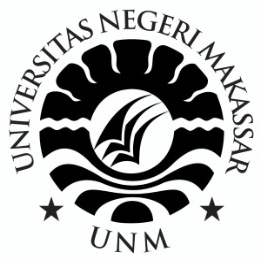 SKRIPSIPENGARUH PENERAPAN MODEL PEMBELAJARAN KOOPEREATIF TIPE PAIR CHECK  TERHADAP HASIL BELAJAR SISWA PADAMATA PELAJARAN MATEMATIKA KELAS III SD KOMPLEKS LARIANG BANGI KECAMATAN MAKASSAR KOTA MAKASSARTUTY ALAWIYAH RUSLIPROGRAM STUDI PENDIDIKAN GURU SEKOLAH DASARFAKULTAS ILMU PENDIDIKANUNIVERSITAS NEGERI MAKASSAR2019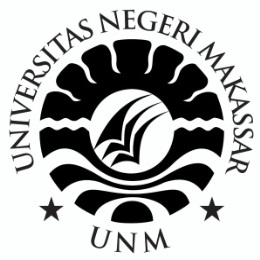 PENGARUH PENERAPAN MODEL PEMBELAJARAN KOOPEREATIF TIPE PAIR CHECK  TERHADAP HASIL BELAJAR SISWA PADA MATA PELAJARAN MATEMATIKA KELAS III SD KOMPLEKS LARIANG BANGI KECAMATAN MAKASSAR KOTA MAKASSARSKRIPSIDiajukan untuk Memenuhi Sebagian Persyaratan Guna Memperoleh Gelar Sarjana Pendidikan pada Program Studi Pendidikan Guru Sekolah DasarStrata Satu (S1) Fakultas Ilmu Pendidikan Universitas Negeri MakassarOlehTUTY ALAWIYAH RUSLI1447041019PROGRAM STUDI PENDIDIKAN GURU SEKOLAH DASARFAKULTAS ILMU PENDIDIKANUNIVERSITAS NEGERI MAKASSAR2019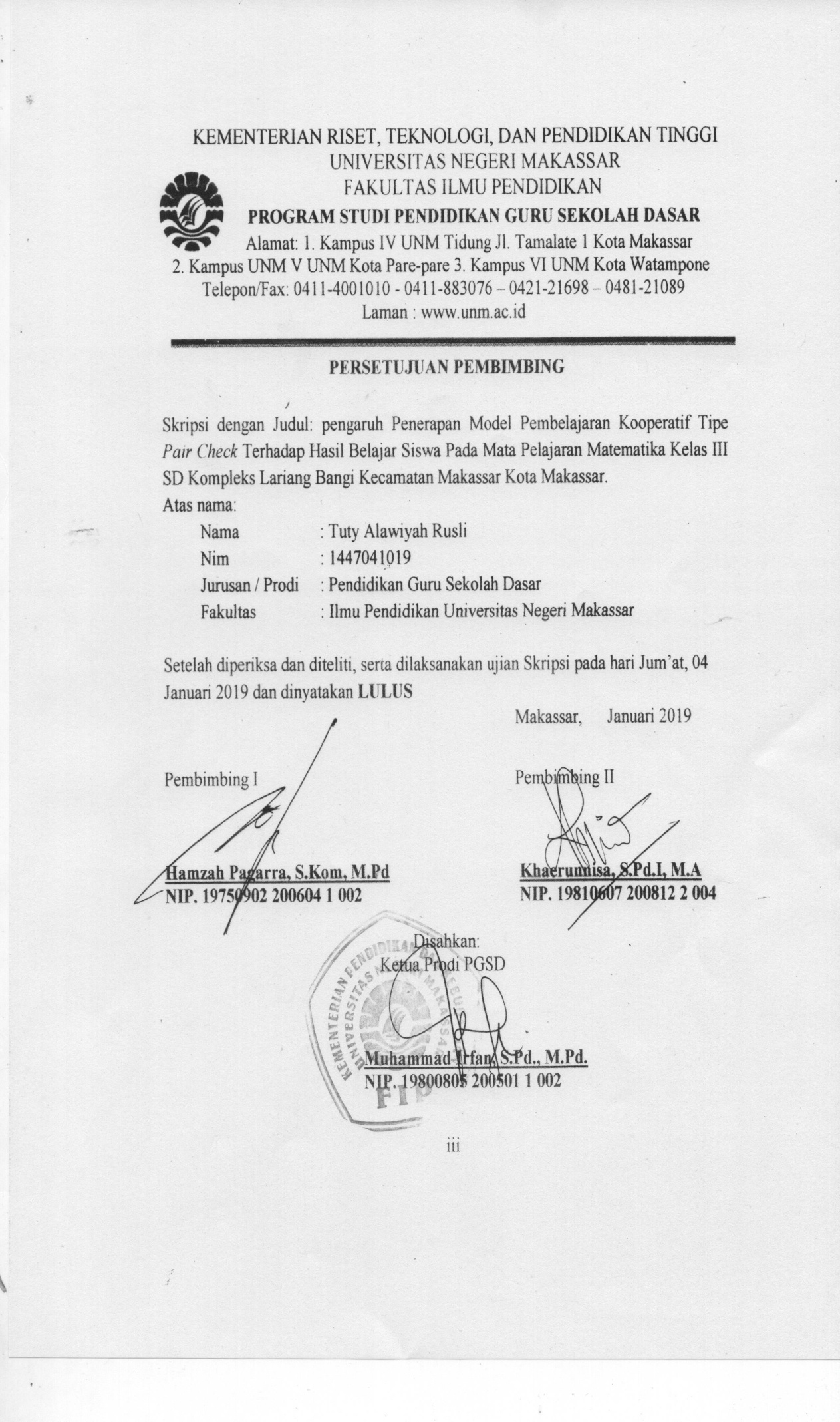 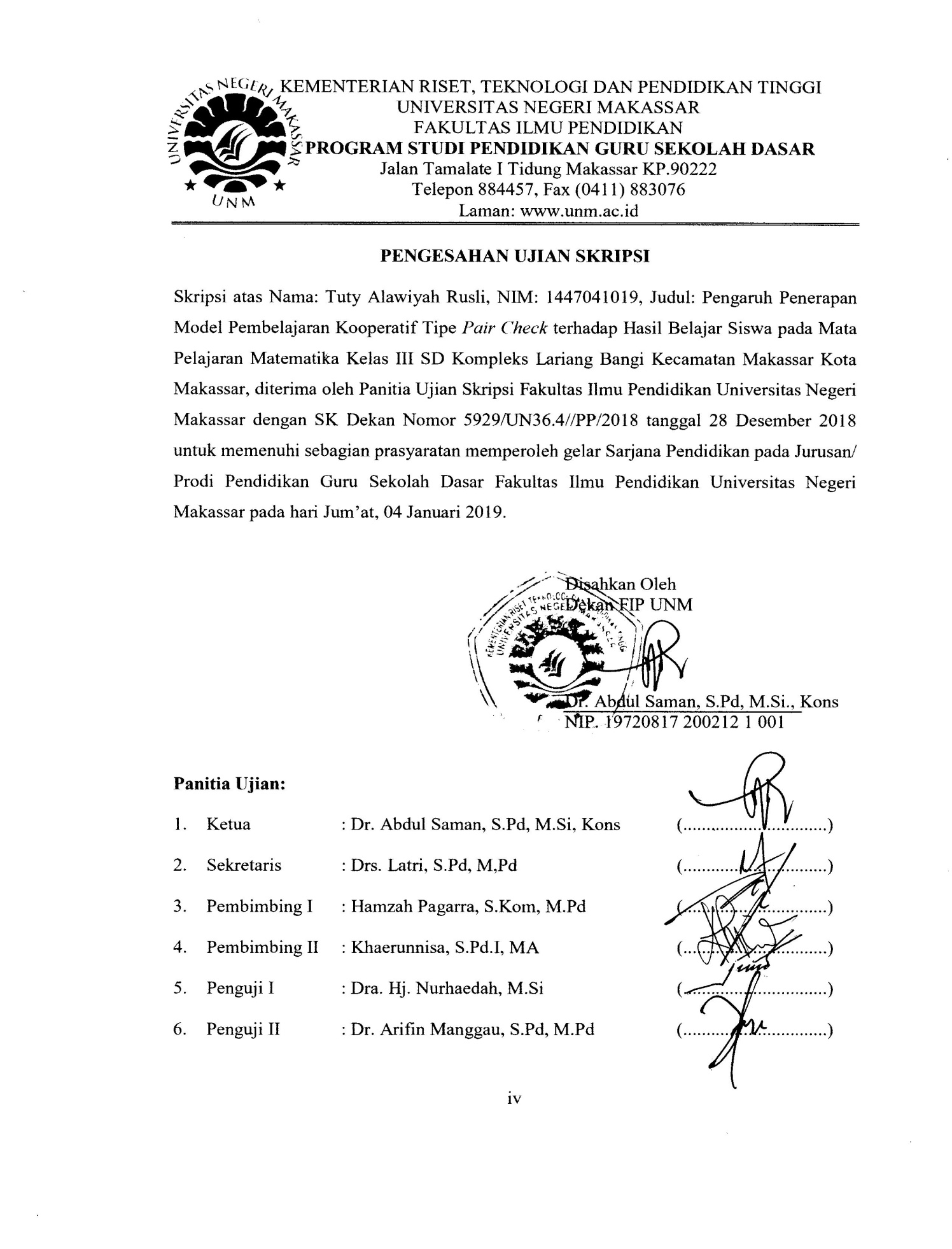 PERNYATAAN KEASLIAN SKRIPSISaya yang bertanda tangan di bawah ini:Nama	: Tuty Alawiyah RusliNim	: 1447041019Program studi	: Pendidikan Guru Sekolah DasarJudul	: Pengaruh Penerapan Model Pembelajaran Koopreatif Tipe Pair Check Terhadap Hasil Belajar Siswa Pada Mata Pelajaran Matematika Kelas III SD Kompleks Lariang Bangi Kecamatan Makassar Kota Makassar.Menyatakan dengan sebenarnya bahwa skripsi yang saya tulis ini benar merupakan hasil karya saya sendiri dan bukan merupakan pengambilalihan tulisan atau pikiran orang lain yang saya akui sebagai hasil tulisan atau pikiran sendiri.Apabila dikemudian hari terbukti atau dapat dibuktikan bahwa skripsi ini hasil jiplakan atau mengandung unsur plagiat, maka saya bersedia menerima sanksi atas perbuatan tersebut sesuai ketentuan yang berlaku.Makassar,   Januari 2019Yang Membuat Pernyataan,Tuty Alawiyah RusliNIM. 1447041019MOTOSesali masa lalu karena ada kekecewaan dan kesalahan-kesalahan, tetapi jadikan penyesalan itu sebagai senjata untuk masa depan agar tidak terjadi kesalahan lagi.(Tuty Alawiyah Rusli, 2019)Dengan Segala Kerendahan HatiKuperuntukkan Karya iniKepada Almamater, Bangsa dan AgamakuKepada suami tercinta, Kepada Ayahanda, ibunda, yang tersayangyang dengan Tulus dan Ikhlas Selalu Berdoa dan MembantuBaik Moril Maupun Materil demi Keberhasilan PenulisSemoga Allah SWT Memberikan Rahmat dan KarunianyaABSTRAKTuty Alawiyah Rusli. 2019. Pengaruh penerapan model tipe pair check terhadap hasil belajar siswa pada mata pelajaran matematika Kelas III SD Kompleks Lariang Bangi Kecamatan Makassar Kota Makassar. Skripsi. Dibimbing oleh Hamzah Pagarra,S.Kom, M.Pd., dan Khaerunnisa, S.Pd.I, MA. Program Studi Pendidikan Guru Sekolah Dasar Fakultas Ilmu Pendidikan Universitas Negeri Makassar.Penelitian ini dilatar belakangi oleh rendahnya hasil belajar siswa pada mata pelajaran Matematika. Rumusan masalahnya adalah (1) bagaimanakah gambaran penerapan model pembelajaran kooperatif tipe pair check pada siswa kelas III; (2) bagaimanakah hasil belajar siswa pada mata pelajaran Matematika kelas III sebelum dan setelah pelaksanaan model pembelajaran kooperatif tipe pair check; (3) apakah terdapat pengaruh penerapan model pembelajaran kooperatif tipe pair check terhadap hasil belajar siswa pada mata pelajaran Matematika kelas III. Penelitian ini bertujuan (1) untuk mengetahui gambaran penerapan model pembelajaran kooperatif tipe pair check pada pembelajaran matematika di kelas III; (2) untuk mengetahui hasil belajar siswa pada mata pelajaran matematika kelas III sebelum dan setelah pelaksanaan model pembelajaran kooperatif tipe pair check; (3) untuk mengetahui apakah terdapat pengaruh penerapan model pembelajaran kooperatif tipe pair check terhadap hasil belajar siswa pada mata pelajaran matematika kelas III. Pendekatan penelitian yang digunakan yaitu pendekatan kuantitatif dengan jenis penelitian Quasi Experimental Design.Variabel bebas dalam penelitian ini adalah pembelajaran kooperatif tipe pair check sedangkan variabel terikatnya adalah hasil belajar matematika. Jumlah populasi yaitu 60 siswa.Sampel penelitian dipilih secara purposive dengan memilih kelas III SDI Bertingkat LariangBangi I dengan jumlah 30 siswa dan kelas III SD Negeri LariangBangi I dengan jumlah 30 siswa.Teknik pengumpulan data yang digunakan dalam penelitian ini yaitu tes, observasi dan dokumentasi.Teknik analisis data dikumpulkan dari pemberian pretest, treatmen dan posttest kemudian dianalisis secara statistik deskriptif dan statistik inferensial dengan menggunakan sistem Statistical Pachage for Sosia Science (SPSS) versi 20,0. Hasil penelitian ini menunjukkan terdapat pengaruh model pembelajaran kooperatif tipe pair check terhadap hasil belajar kognitif matematika kelas III SD Kompleks Lariang Bangi Kecamatan Makassar Kota Makassar.PRAKATAPuji syukur penulis panjatkan kehadirat Allah Subhanahu Wa ta’ala. Satu-satunya Dzat yang berhak menerimanya, dan yang mempunyai kekuatan memberikan segenap karunia pada semua hambanya, sehingga penulis dapat menyelesaikan skripsi dengan judul: Pengaruh Penerapan Model Pembelajaran Kooperatif Tipe Course Review Horay Terhadap Hasil Belajar Siswa Pada Mata Pelajaran Matematika SD Kompleks Lariang Bangi Kecamatan Makassar Kota Makassar.Penulisan skripsi ini merupakan salah satu syarat untuk menyelesaikan studi dan mendapat gelar Sarjana Pendidikan (S.Pd) pada Program Studi Pendidikan Guru Sekolah Dasar Fakultas Ilmu Pendidikan Universitas Negeri Makassar. Penulis menyadari bahwa skripsi ini tidak mungkin terwujud tanpa bantuan dan bimbingan dari berbagai pihak oleh karena itu penulis menyampaikan terima kasih kepada Hamza Pagarra. S.Kom, M.Pd. sebagai pembimbing I dan Khaerunnisa, S.Pd.I, MA. sebagai pembimbing II yang telah memberikan bimbingan dan arahan dengan tulus ikhlas sehingga skripsi ini dapat diselesaikan.Penulis juga menyampaikan ucapan terima kasih kepada:Prof. Dr. H. Husain Syam, M.TP. sebagai Rektor Universitas Negeri Makassar yang telah memberikan peluang untuk mengikuti proses perkuliahan pada program Pendidikan Guru Sekolah Dasar Fakultas Ilmu Pendidikan Universitas Negeri Makassar.Dr. Abdul Saman, S.Pd., M.Si.Kons, selaku Dekan Fakultas Ilmu Pendidikan Universitas Negeri Makassar yang telah memberikan layanan akademik dan kemahasiswaan selama proses pendidikan dan penyelesaian studi.Muh. Irfan, S.Pd., M.Pd. sebagai Ketua Program Studi dan                                    Sayidiman, S.Pd., M.Pd. sebagai sekretaris Program Studi PGSD Fakultas Ilmu Pendidikan Universitas Negeri Makassar yang dengan penuh perhatian memberikan bimbingan dan memfasilitasi penulis selama proses perkuliahan.Dra. Hj. Rosdiah Salam, M.Pd sebagai ketua UPP PGSD Makassar FIP UNM yang dengan sabar mengajar, memberikan dukungan, serta memberikan arahan, motivasi, dan semangat kepada penulis selama menempuh pendidikan di Program S1.Bapak/ibu dosen Program Studi PGSD Makassar FIP UNM yang telah memberikan berbagai macam ilmu pengetahuan yang tak ternilai dibangku kuliah.Staf Tata Usaha FIP UNM, atas segala layanan, administrasi, dan kemahasiswaan sehingga proses perkuliahan dan penyusunan skripsi dapat berjalan sebagaimana mestinya.Agussalim Juhari, S.Pd, M.Pd atas kesediaanya memvalidasi instrumen penelitian penulis, terima kasih untuk segala arahan dan bimbingannya.Dra. Hj. Nurhaedah, M.Si dan Dr. Arifin Manggau, S.Pd, M.Pd sebagai penguji ujian saya yang telah membimbing penulis dalam menyelesaikan skripsi ini.Kepala Sekolah SD Kompleks Lariang Bangi Kecamatan Makassar Kota Makassar  yang telah mengizinkan peneliti untuk melakukan penelitian di sekolah tersebut.Para guru yang telah meluangkan waktu membantu dan bekerja sama selama penelitian serta siswa siswi  yang  telah membantu dalam pelaksanaan penelitian.Teristimewa kepada Ayahanda tercinta H. Rusli K. S.Pd dan Ibunda Hj. Hayati Haiya S.Pd yang sangat berjasa dalam kehidupan penulis yang tidak dapat diuraikan satu persatu dan senantiasa menyertai dengan doa, membimbing, memotivasi demi kesuksesan ananda selama melaksanakan pendidikan serta terima kasih telah memberikan dukungan moril dan materil sampai saat ini dan tak henti-hentinya memanjatkan doa untuk peneliti.Saudara dan saudariku tercinta serta segenap keluarga  yang senantiasa telah memberikan doa, membantu, menghibur dan memberikan semangat untuk peneliti.Seluruh teman-teman Pendidikan Guru Sekolah Dasar angkatan 2014 yang selalu memberikan informasi dan bersedia bertukar pikiran dengan peneliti, terkhususnya di kelas M3.3 yang tidak bisa saya sebutkan namanya satu persatu yang  telah menjadi keluarga penulis, terima kasih atas dukungan dan kebersamaaannya selama kurang lebih 4 tahun.Semua pihak yang telah membantu penulis dalam menyelesaikan skripsi ini yang tidak bisa disebutkan satu persatu. Terima kasih banyak.Semoga Allah senantiasa memberikan ganjaran pahala yang berlipat ganda atas segala bantuan yang diberikan.Akhirnya dengan segala kerendahan hati peneliti menyampaikan bahwa tak ada manusia yang tak luput dari kesalahan dan kekhilafan. Oleh, karena itu, peneliti menantikan kritik dan saran dari para pembaca agar peneliti dapat membuat laporan dan karya ilmiah yang lebih baik dari sebelumnya. Semoga skripsi ini dapat menambah pengetahuan dan bermanfaat bagi kita semua.Makassar,      Januari 2019Penulis,DAFTAR ISIHalamanHALAMAN SAMPUL 	..   iHALAMAN JUDUL 	 .  .iiHALAMAN PERSETUJUAN PEMBIMBING	   ..iiiPERNYATAAN KEASLIAN SKRIPSI 	   ..ivMOTO	  . . vABSTRAK	  .. vi KATA PENGANTAR 	. . viiDAFTAR ISI 	.  . xiDAFTAR TABEL 	.   xiiiDAFTAR GAMBAR  	  . xivDAFTAR LAMPIRAN	    .xvBAB I    PENDAHULUAN  Latar Belakang Masalah  	.     ..1Rumusan Masalah 	      ..4Tujuan Penelitian 	      ..5Manfaat Hasil Penelitian 	        5BAB II   KAJIAN PUSTAKA, KERANGKA PIKIR, DAN HIPOTESIS PENELITIANTinjauan Pustaka	      .7Kerangka Pikir	19Hipotesis Penelitian 	22BAB III  METODE PENELITIANPendekatan dan Jenis Penelitian	24Variabel dan Desain Penelitian	25Defenisi Operasional	26Populasi dan Sampel	27Teknik dan Prosedur Pengumpulan Data 	28Teknik Analisis Data	31BAB IV  HASIL PENELITIAN DAN PEMBAHASANHasil Penelitian 	35Pembahasan	52BAB V   PENUTUPKesimpulan 	56Saran	57DAFTAR PUSTAKA	58LAMPIRAN-LAMPIRAN	61RIWAYAT HIDUP                                                                                           136 DAFTAR TABELNomor				          Judul				Halaman3.1           Rancangan Desain Penelitian                                                         253.2           Jumlah siswa SD Komp Lariang Bangi                                         274.1           Hasil Rekapitulasi Nilai Penerapan                 Metode Eksperimen dalam Pembelajaran Matematika                 374.2           Deskripsi Data Pretest dan 	  Posttest Kelas Eksperimen			                                    404.3           Distribusi Frekuensi dan Persentase 		  Kategori Hasil Pretest Kelas Eksperimen                                     424.4	 Distribusi Frekuensi dan Persentase 		  Kategori Hasil Posttest Kelas Eksperimen                                    434.5           Deskripsi Data Pretest dan Posttest Kelas Kontrol                        44					4.6           Distribusi Frekuensi dan Persentase 	    Kategori Hasil Pretest Kelas Kontrol                                             464.7           Distribusi Frekuensi dan Persentase 	    Kategori Hasil Posttest Kelas Kontrol                                            474.8           Uji Normalitas Data Pretest dan Posttest                Kelas Eksperimen dan Kontrol                                                       484.9           Hasil Uji Homogenitas Data Pretest dan Posttest                Kelas Eksperimen dan Kelas Kontrol                                             494.10	 Hasil Independent Sample t-Test nilai pretest		               Kelas Eksperimen dan Kontrol                                                        504.11	 Hasil Independent Sample t-Test nilai posttest               Kelas Eksperimen dan Kontrol				            51DAFTAR GAMBAR/BAGANNomor				Judul                                           Halaman2.1.         Kerangka Pikir Penelitian                                                       21DAFTAR LAMPIRANNomor					Judul				HalamanRencana Pelaksanaan Pembelajaran Kelas Ekperimen                                                pertemuan I dan II                                                                         62Rencana Pelaksanaan Pembelajaran Kelas Kontrol                  Pertemuan I dan II                                                                         72Instrumen soal pretest                                                                   82Instrumen soal posttest                                                                  86Kunci jawaban soal pretest                                                           90Kunci jawaban soal Posttest                                                         92Lembar observasi guru                                                                 95Data Hasil Pretest Siswa Kelas                   Ekperimen dan Kontrol                                                                99Data Hasil Posttest Siswa Kelas                  Ekperimendan Kontrol                                                                 103Data Analisis Deskriptif Inferensial                                             107     Uji Normalitas                                                                              115Uji Homogenitas                                                                           117Uji Hipotesis                                                                                 119Dokumentasi  Penelitian                                                               122Surat Izin Melaksanakan Penelitian Fakultas Ilmu Pendidikan    130Surat Izin Penelitian dan Penanaman Modal                                 131Surat IzinPenelitian Badan Kesatuan Bangsa                  dan Politik Pemerintah Kota Makassar                                          132Surat Izin Penelitian Dinas Pendidikan                                          133Surat Keterangan Telah Melaksanakan Penelitian                         134Surat Keterangan Validator Instrumen                                           135Riwayat Hidup                                                                                3136